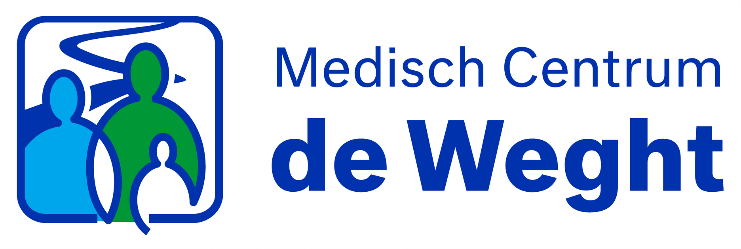 ToestemmingsverklaringWilt u dat iemand anders uw medicijnen of gegevens komt ophalen? 
Dan moet u hiervoor toestemming geven.Hoe werkt het?
1. Bent u 16 jaar of ouder? Dan kunt u gebruik maken van deze verklaring.
2. Vul dit formulier volledig in.
3. Lever het formulier in bij onze huisartsenpraktijk
4. Als u als gemachtigde medicijnen of gegevens komt ophalen voor een ander, neem dan altijd een geldig legitimatiebewijs mee. Zonder geldig legitimatiebewijs kunnen wij de medicijnen of gegevens niet overhandigen.Uw gegevens:Naam:………………………………………………………………………………………………………………………………………..M/VGeboortedatum:……………………………………………………………………………………………………………………………….Ik geef toestemming aan:Naam:………………………………………………………………………………………………………………………………………...M/VGeboortedatum:……………………………………………………………………………………………………………………………….Naam:………………………………………………………………………………………………………………………………………...M/VGeboortedatum:……………………………………………………………………………………………………………………………….Naam:………………………………………………………………………………………………………………………………………...M/VGeboortedatum:……………………………………………………………………………………………………………………………….Ik geef toestemming voor het verstrekken van medicijnen, medicijnpaspoort, toedienlijst, actueel medicijnoverzicht, verwijsbrieven en andere voor mij bestemde op te halen gegevens.Uw toestemming zal niet voor andere doeleinden gebruikt worden. Wij verstrekken alleen uw medicijnen of gegevens aan de persoon die u gemachtigd heeft. Toestemming intrekken? Dat kan altijd. Neem contact op met onze huisartsenpraktijk.Datum:												Handtekening 							Handtekening gemachtigde